Attachment B: Increasing Understanding of Digital Advertising: Hookah Beliefs SurveyInstagramInstagram StoriesFacebook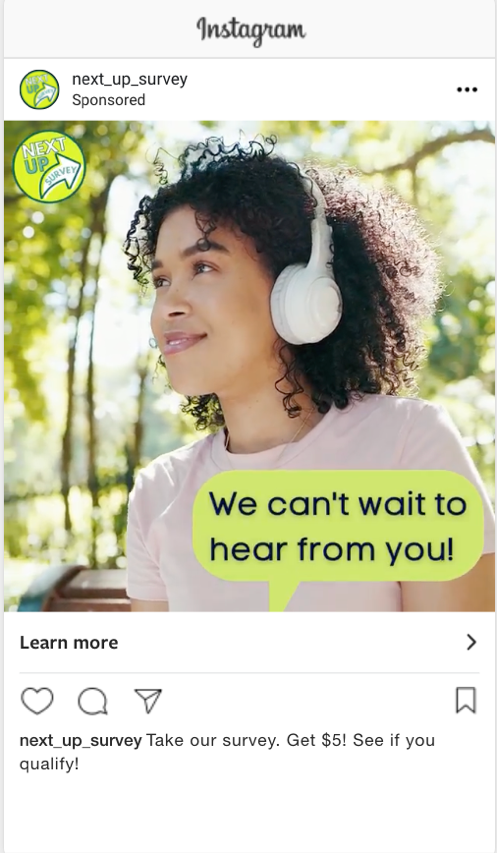 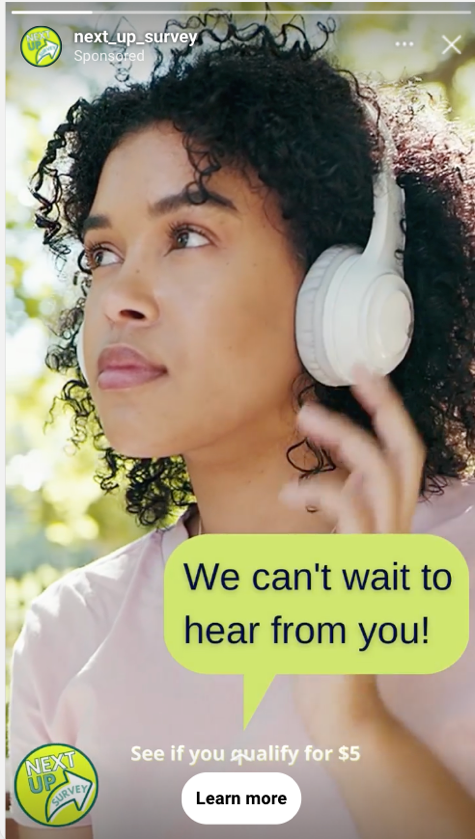 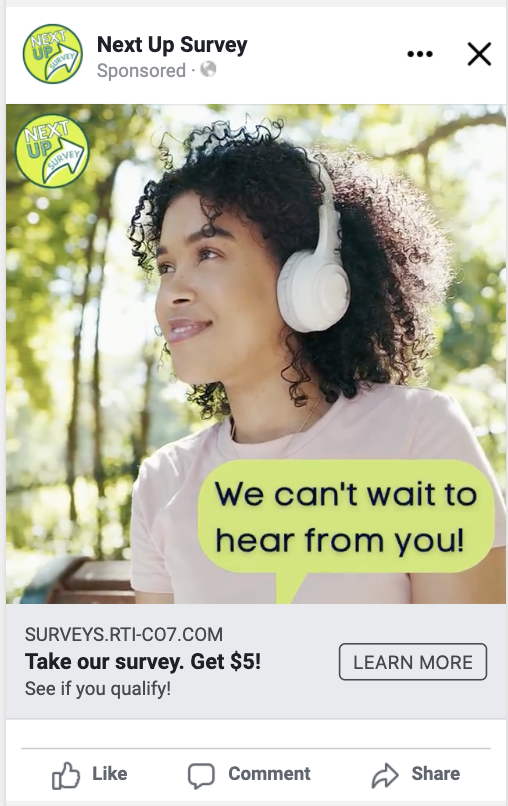 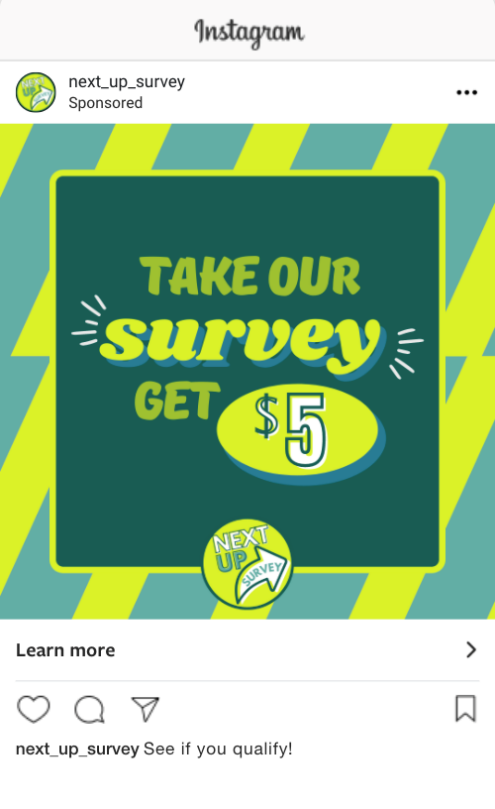 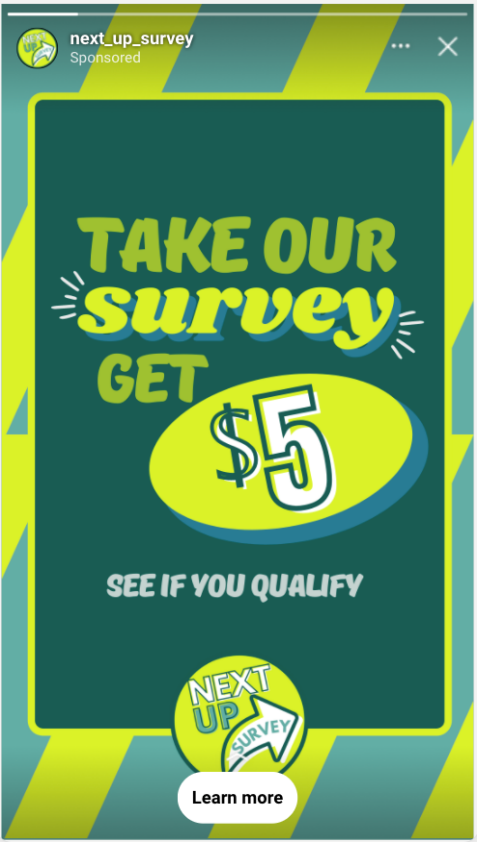 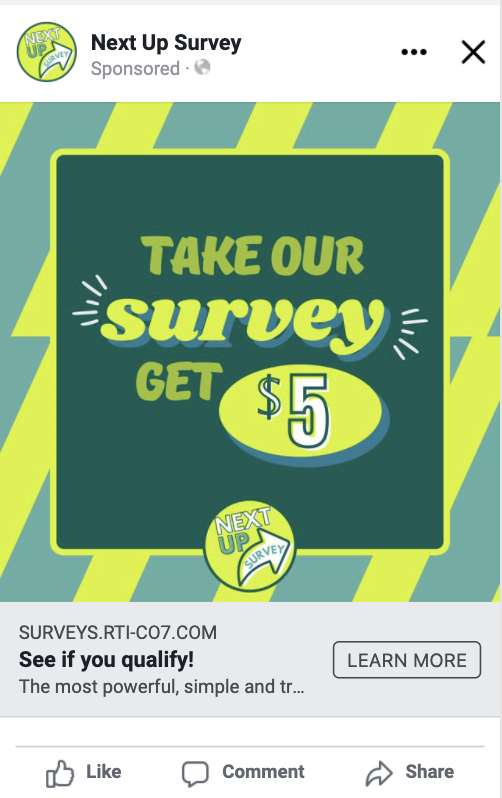 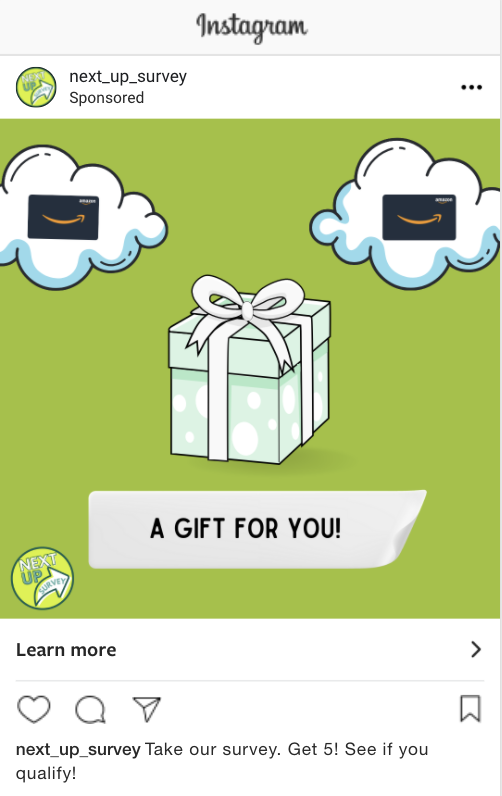 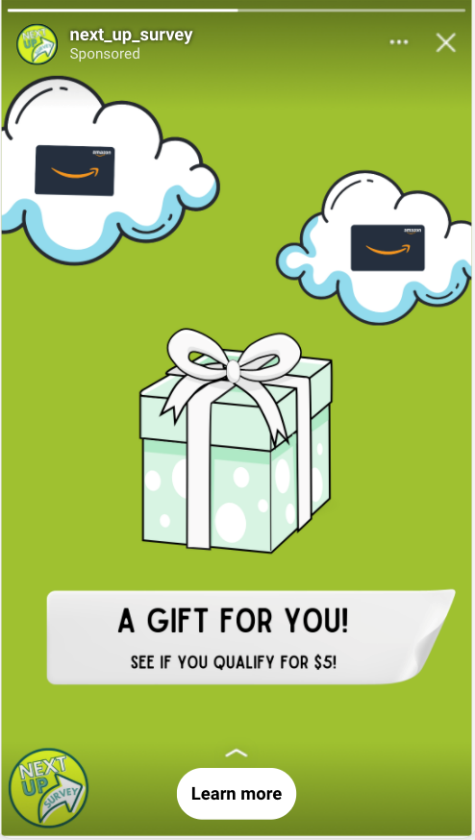 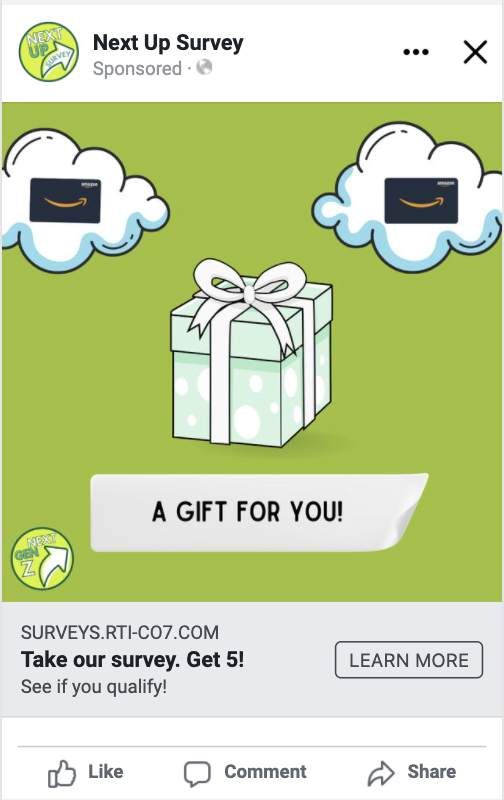 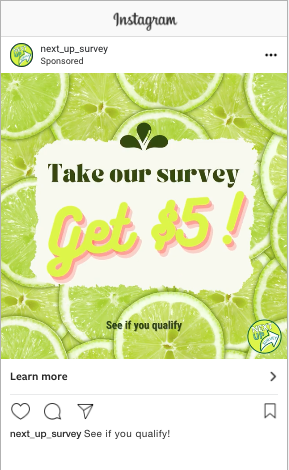 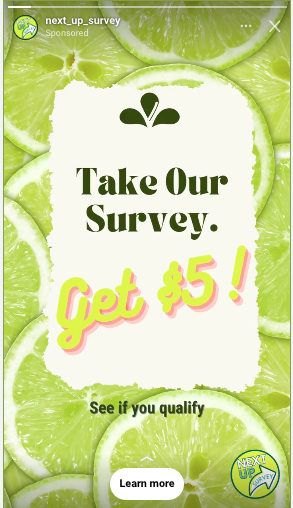 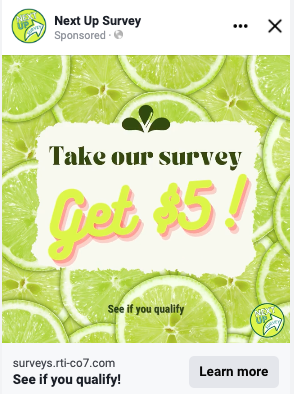 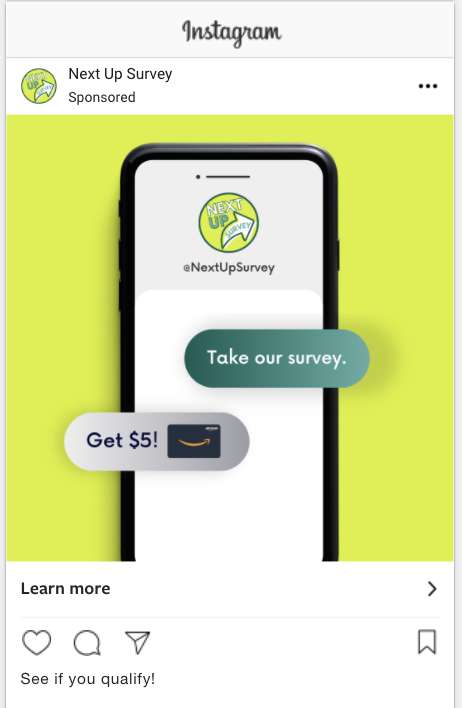 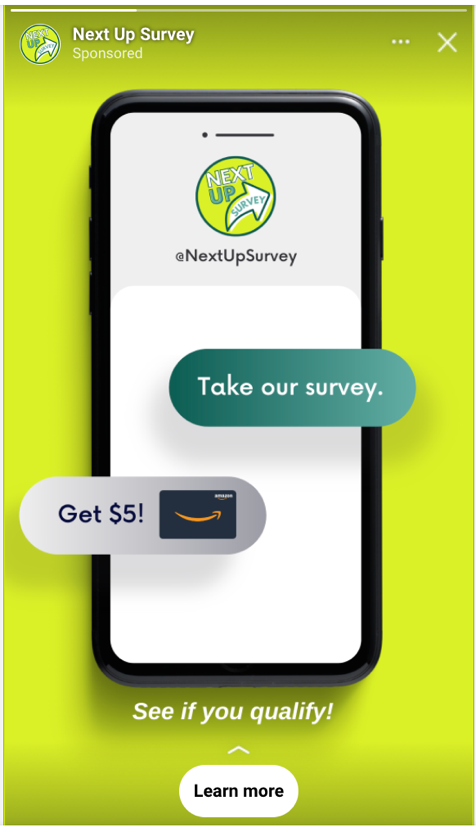 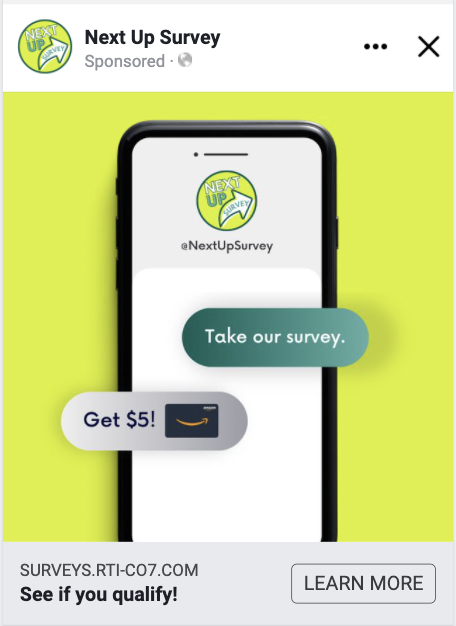 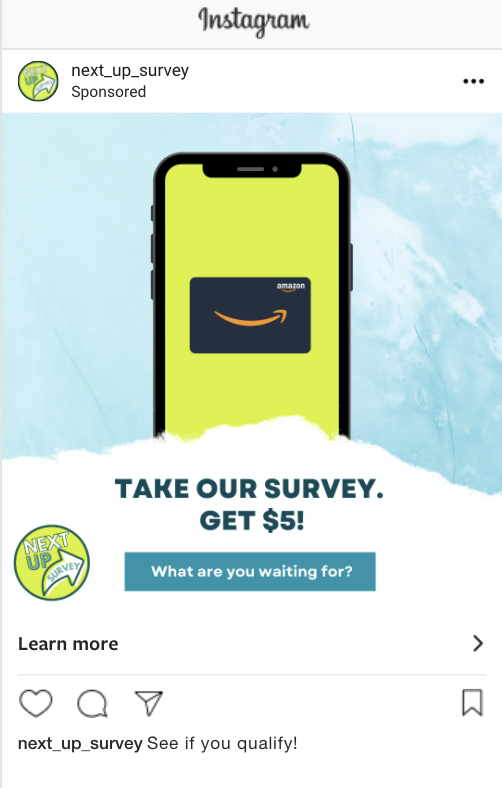 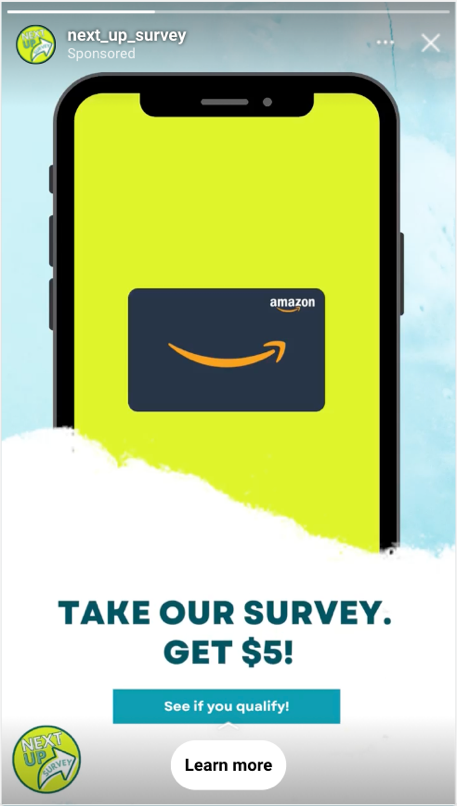 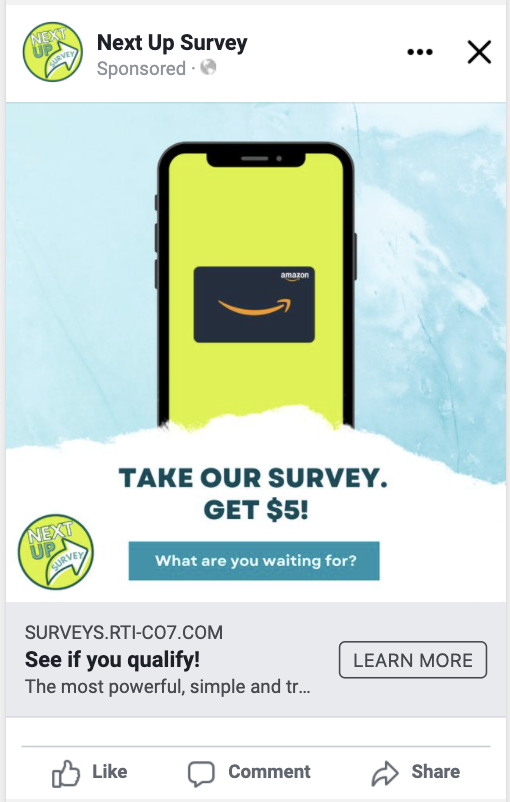 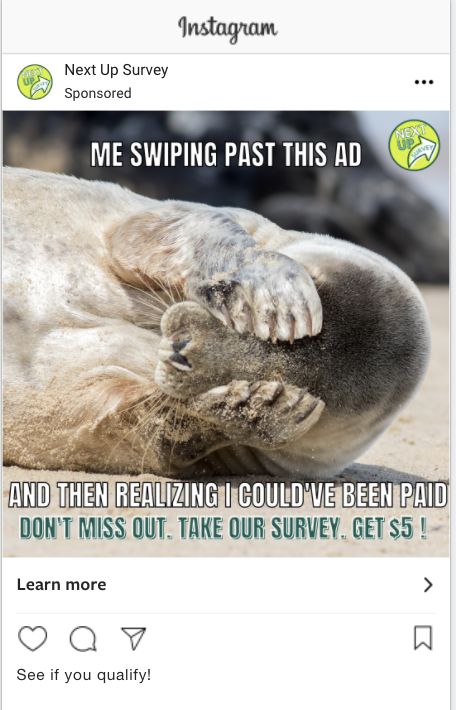 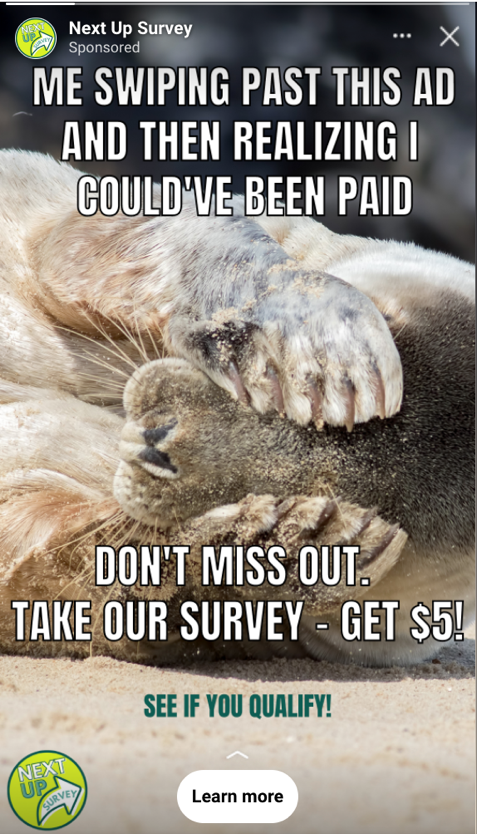 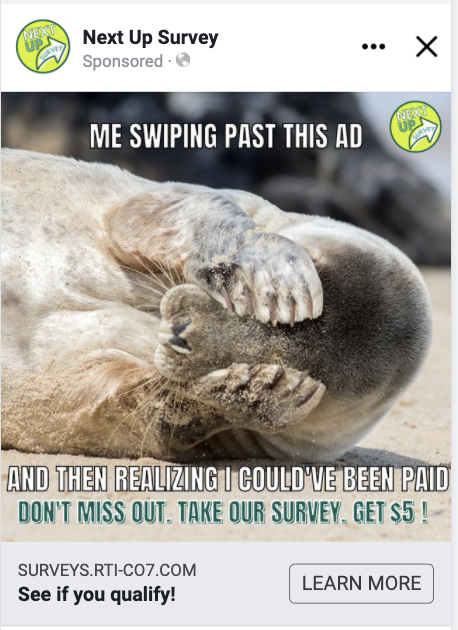 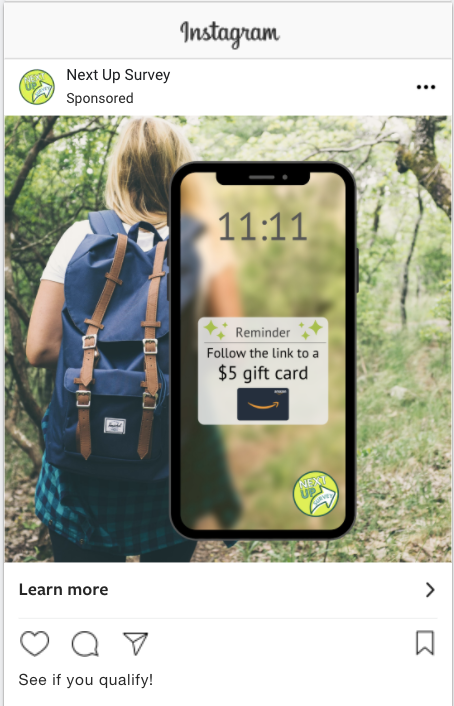 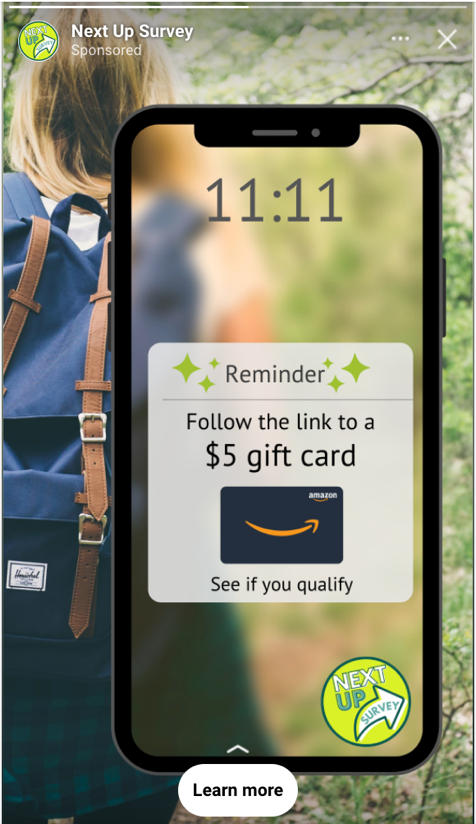 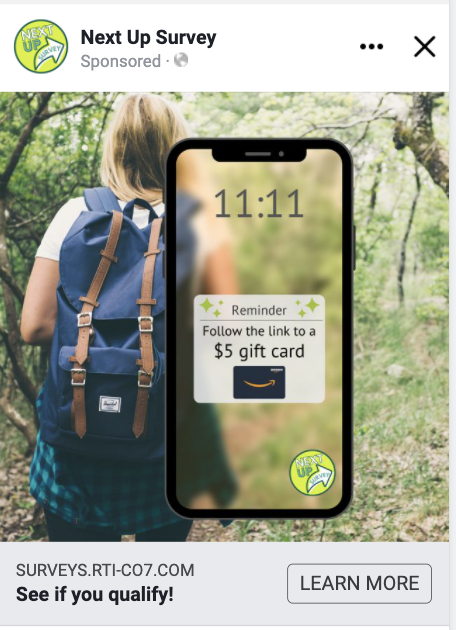 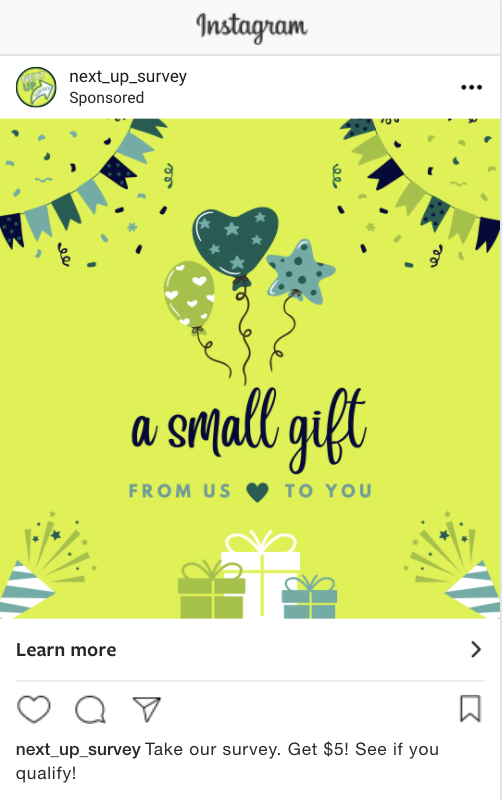 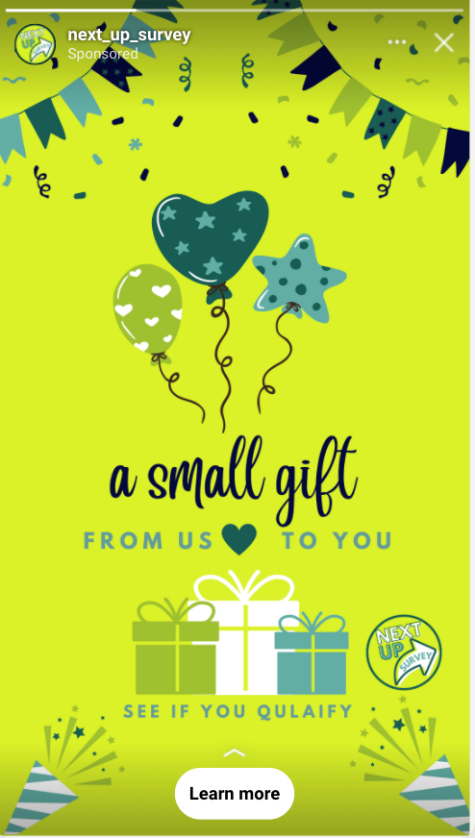 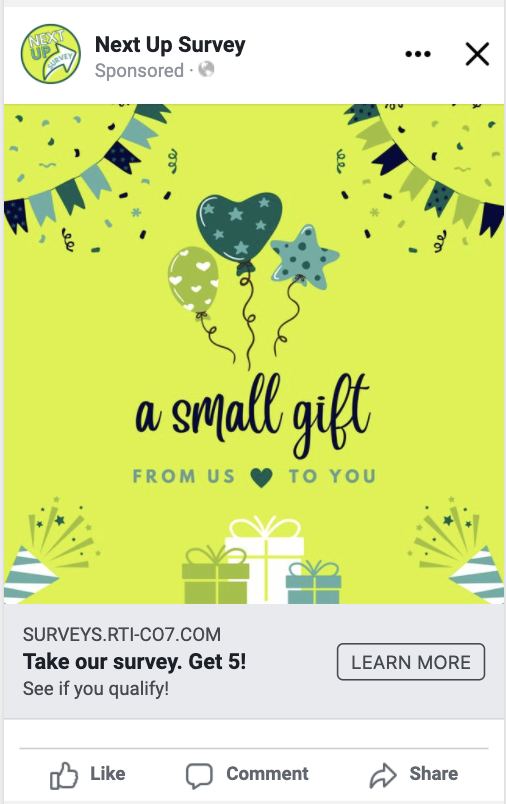 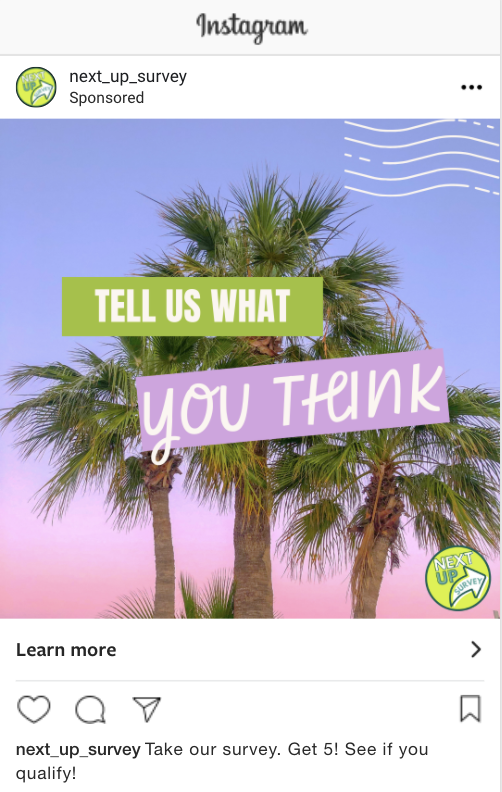 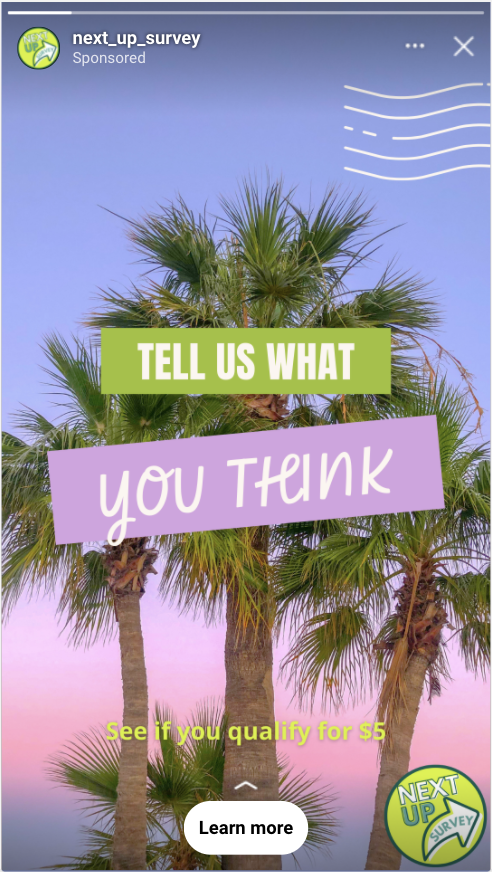 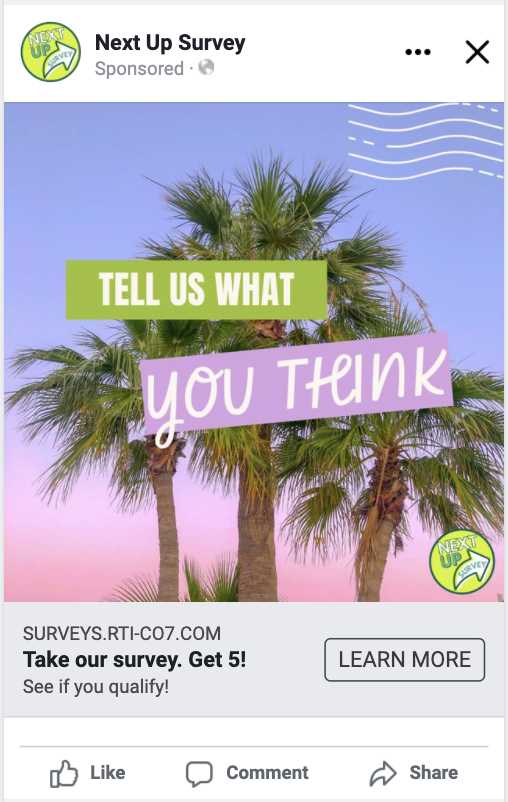 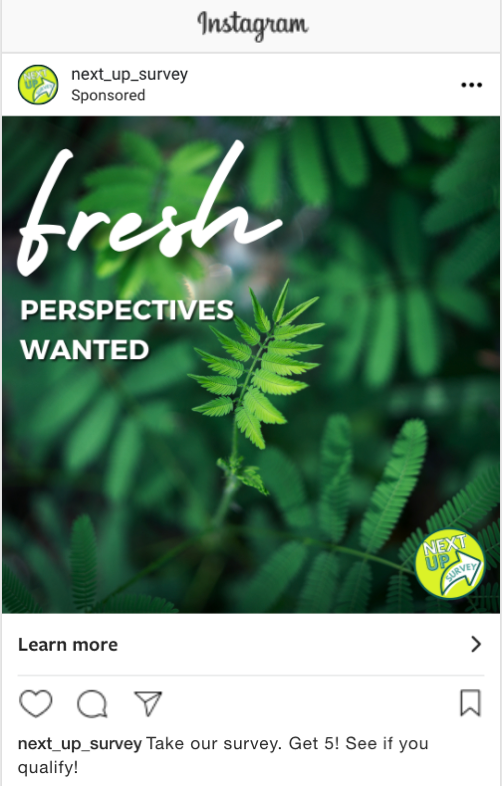 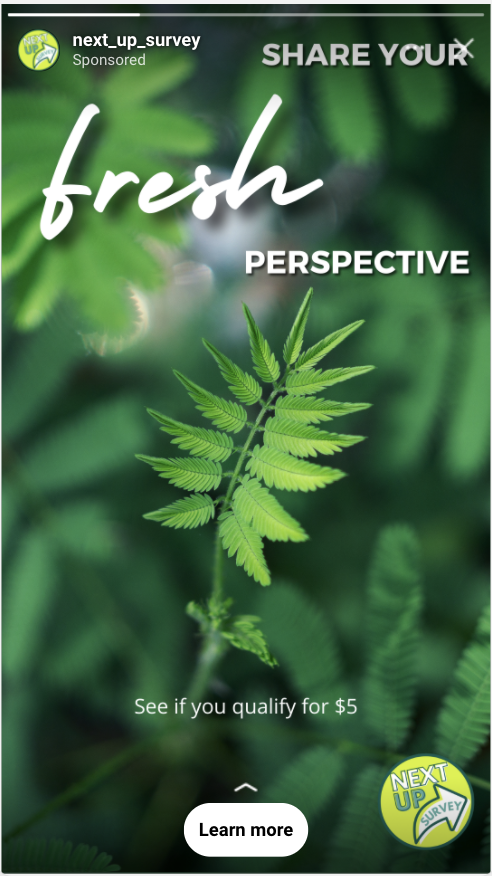 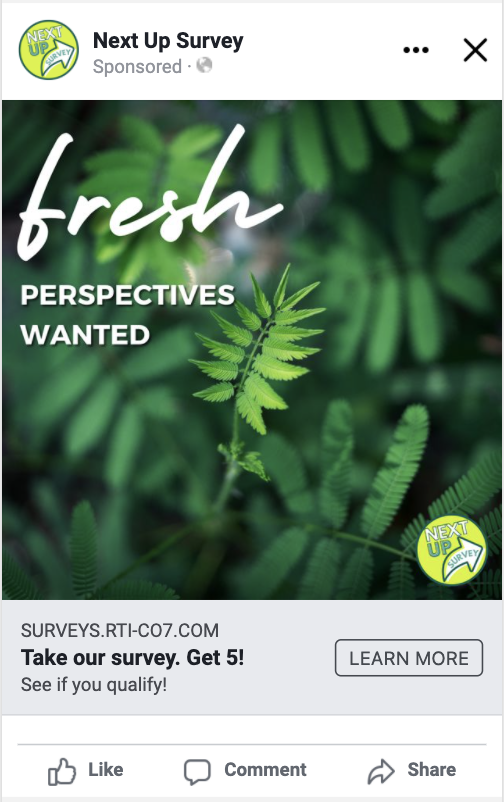 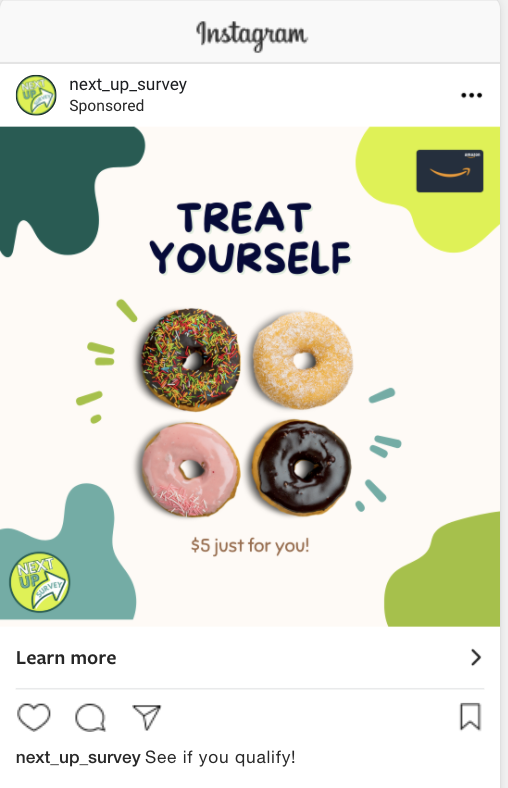 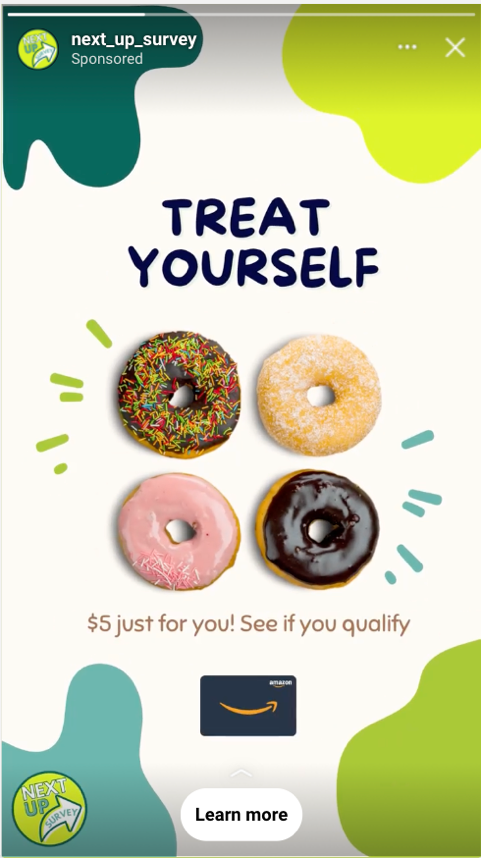 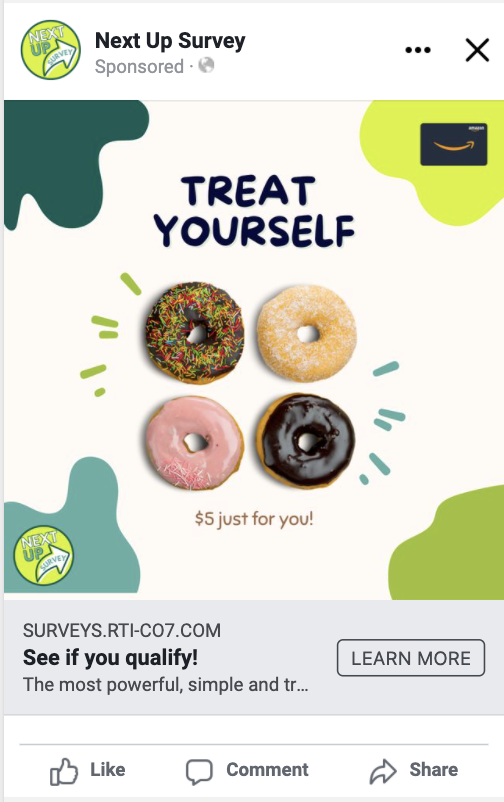 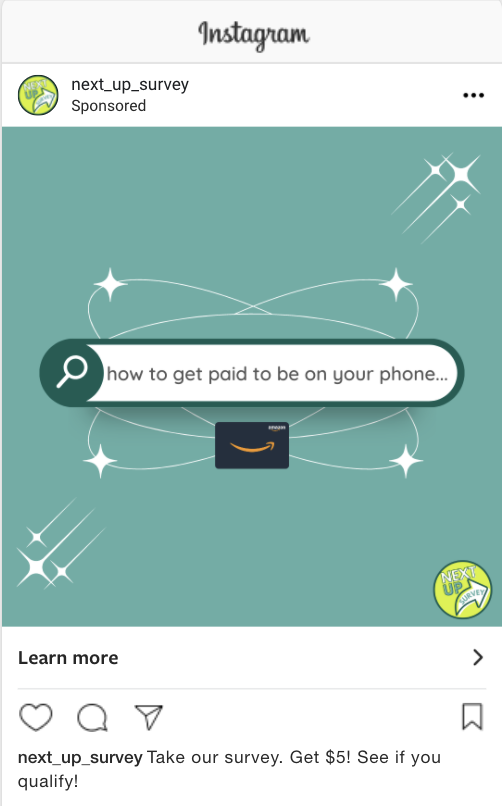 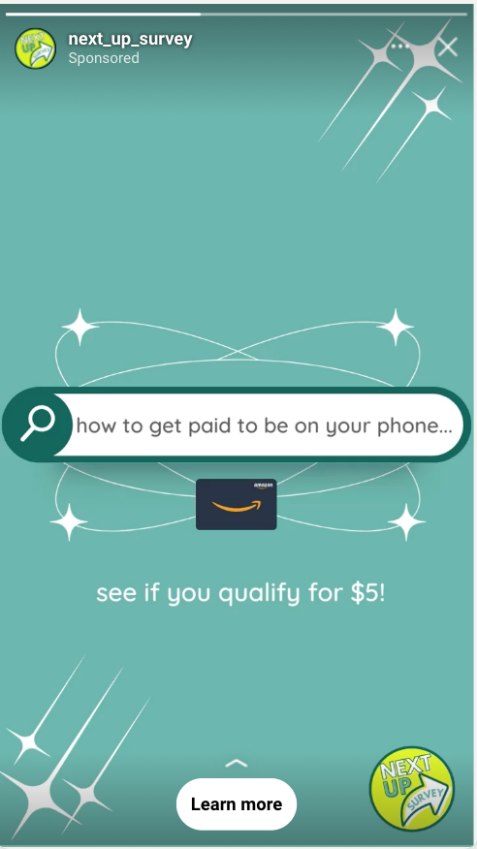 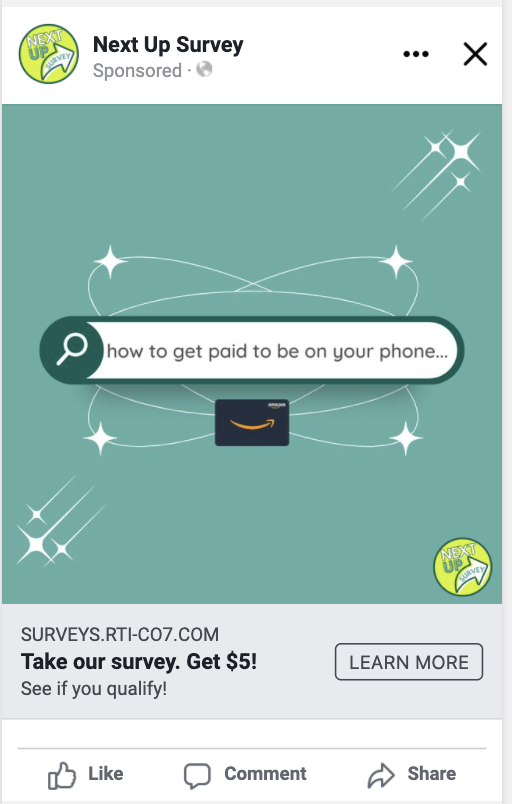 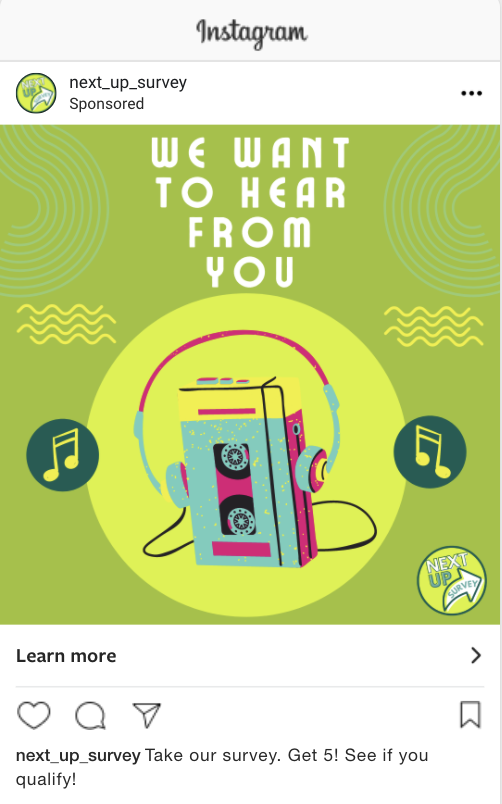 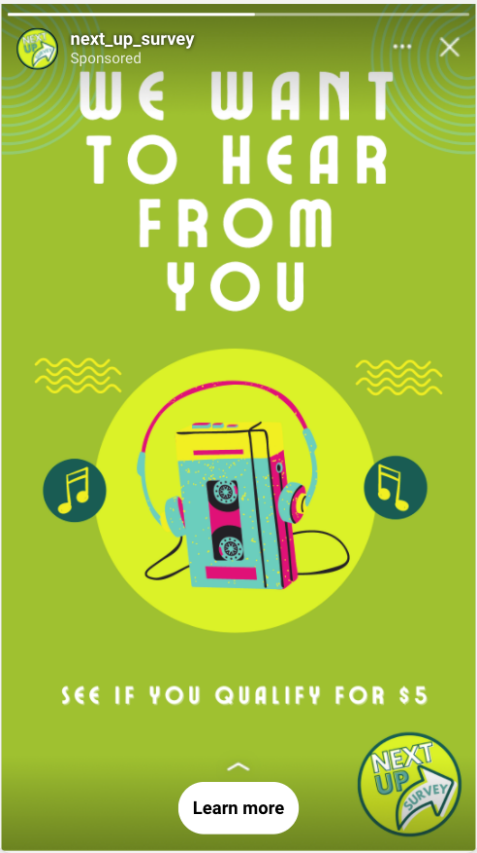 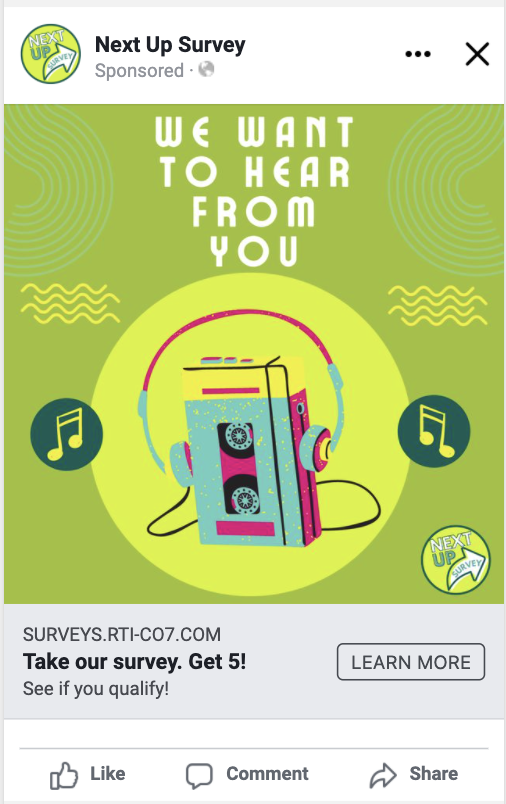 